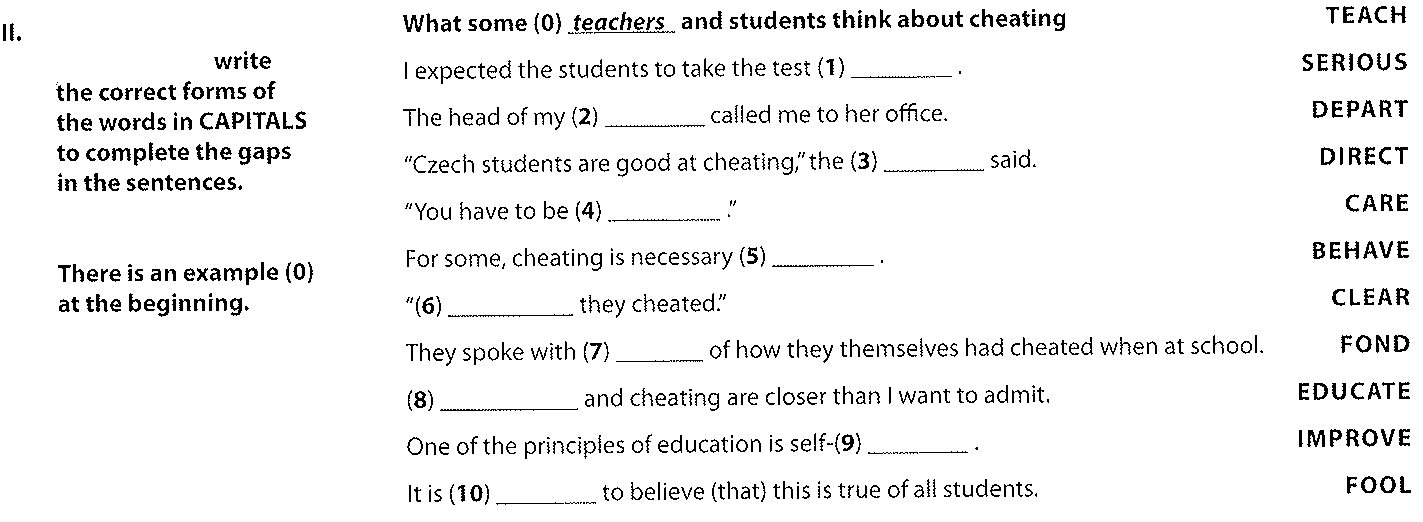 Solutions:1  seriously2  department3  director4  careful5  behaviour6  Clearly7  fondness8  Education9  improvement10  foolish									Mgr. Miroslav Molík							      3.10.2012  Gymnázium Kroměříž